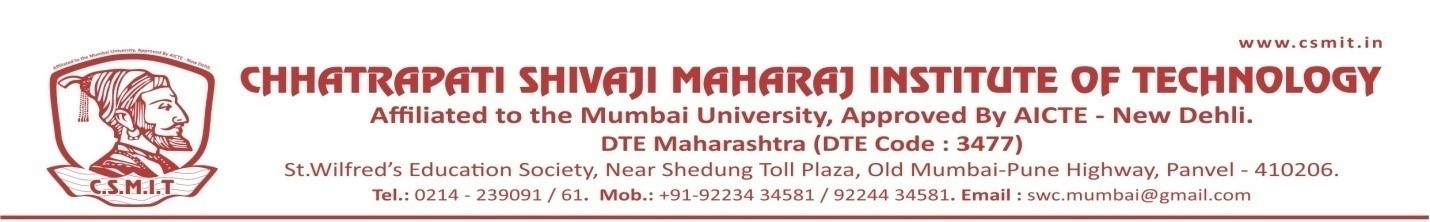 CAMPUS PLACEMENT DRIVE03RD DECEMBER 2021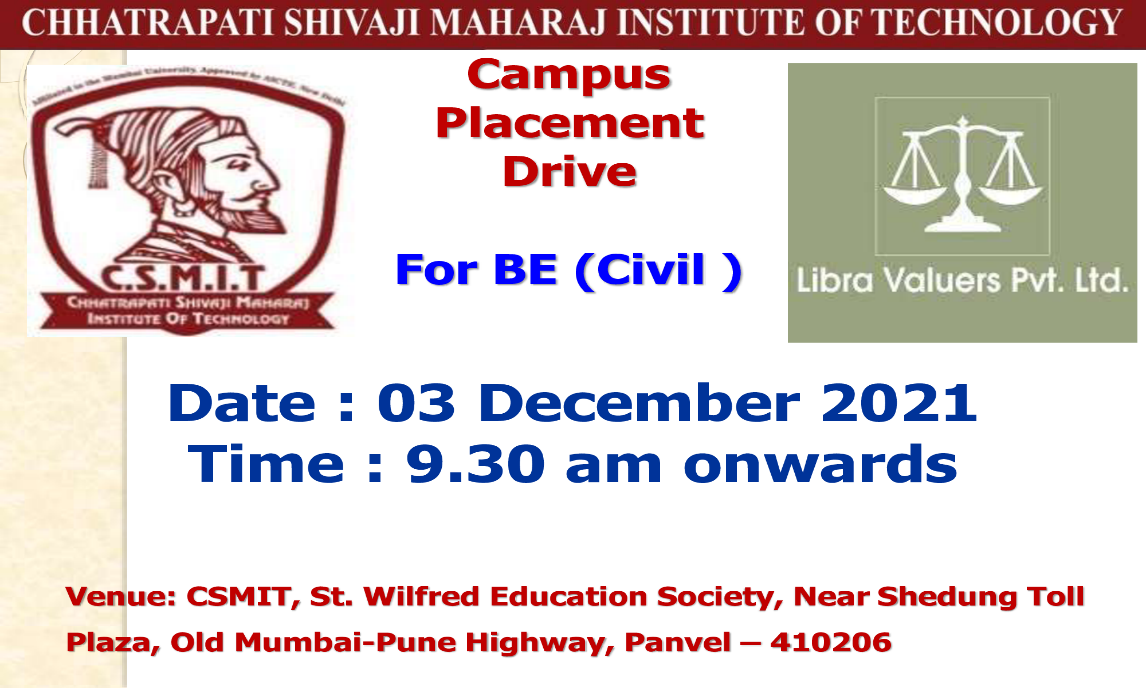 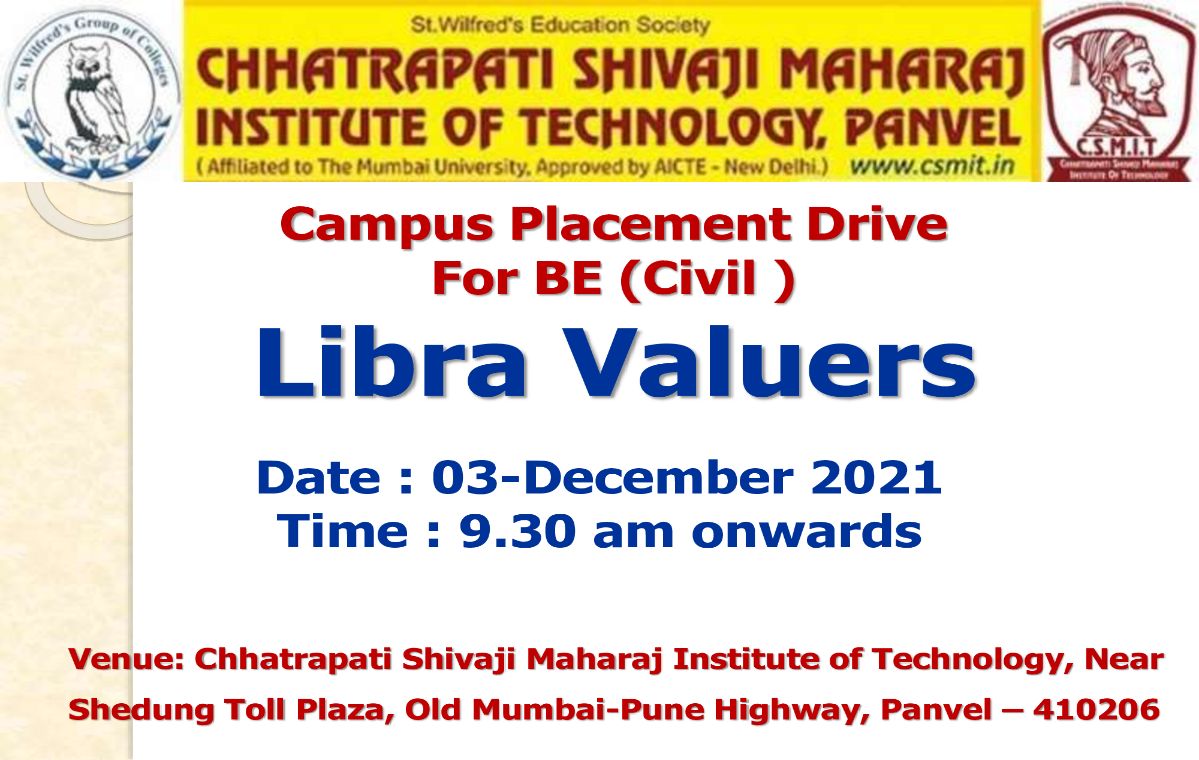 